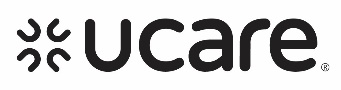 <Date><Member Name><Member Address><City  State  Zip>Dear <Member>,Thank you for taking the time to discuss your health care needs. It was a pleasure talking with you. Enclosed you’ll find information about <resources and/or health conditions>.<List of health conditions or health education materials>If you have questions about this information or need further help, please call me. If you are hearing impaired, please call the Minnesota Relay Service at 711 or 1-877-627-3848 (speech-to-speech relay service).Sincerely,<Case Manager Name><Case Manager Job Title><County or Agency Name><Phone Number><E-mail Address><<Enclosure: health information>>UCare Health, Inc. is an HMO-POS plan with a Medicare contract. Enrollment in UCare Health depends on contract renewal. PMAP_H0422_H8783_Y0120_2459_G_4_11282018 IA				U5686C (11/18)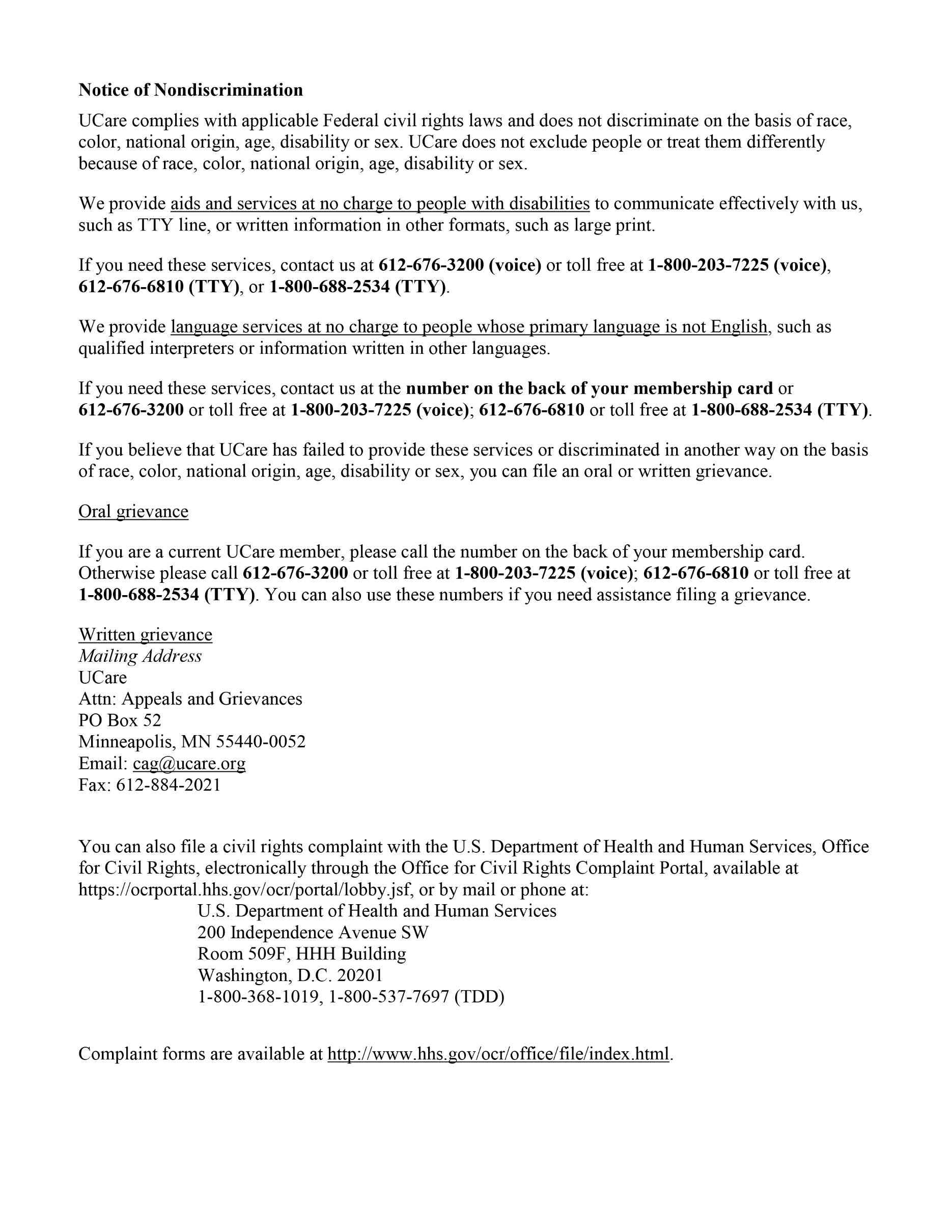 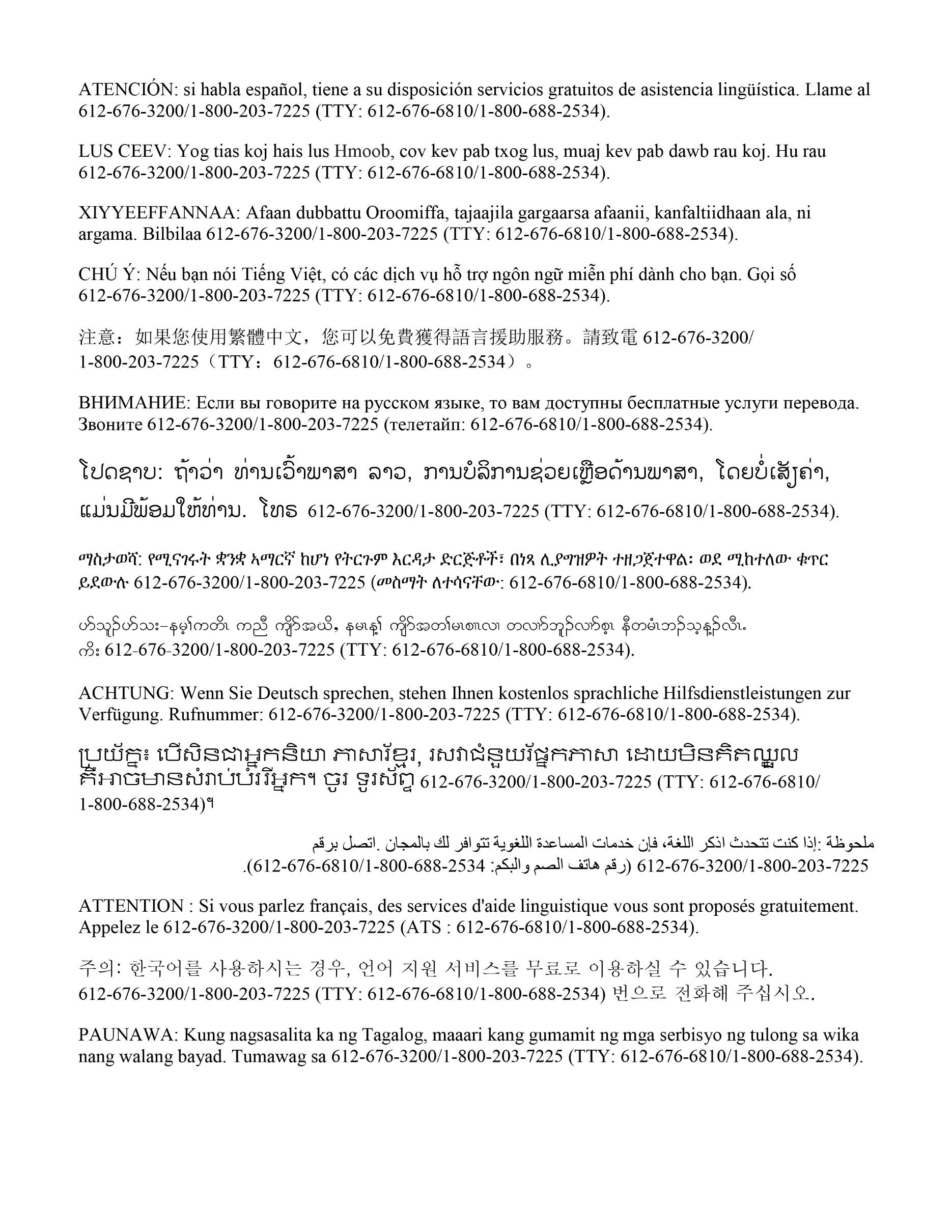 